SOCIETE DE PETANQUE D’IRIGNY
PARC DE CHAMPVILLARD
19ème PRIX DE LA VILLE D’IRIGNY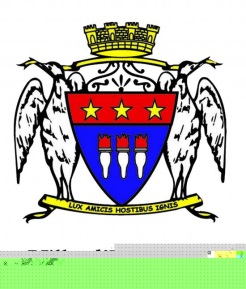 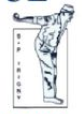 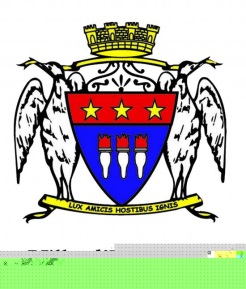 LUNDI 21 MAI 2018 à 10 H (Pentecôte) 
(Attention à l’horaire)CONCOURS LIMITE A 128 DOUBLETTESCONCOURS A + B + CDEPOT ET CONTROLE DES LICENCES A PARTIR DE 9 HCOUPES OFFERTES PAR FRAIS DE PARTICIPATION : 12 € PAR EQUIPEINSCRIPTIONS : UNIQUEMENT PAR COURRIERCHEQUE LIBELLE A L’ORDRE DE  D’IRIGNY et à transmettre à :M. PALLANCHE Guy  -  199 G, rue de la grange - 69440 TALUYERS  (TEL : 06 12 44 40 48)AVANT LE JEUDI  17 Mai CACHET DE LA POSTE FAISANT FOIINDEMNITES : FRAIS DE PARTICIPATION + 80 %Possibilité de restauration sur place